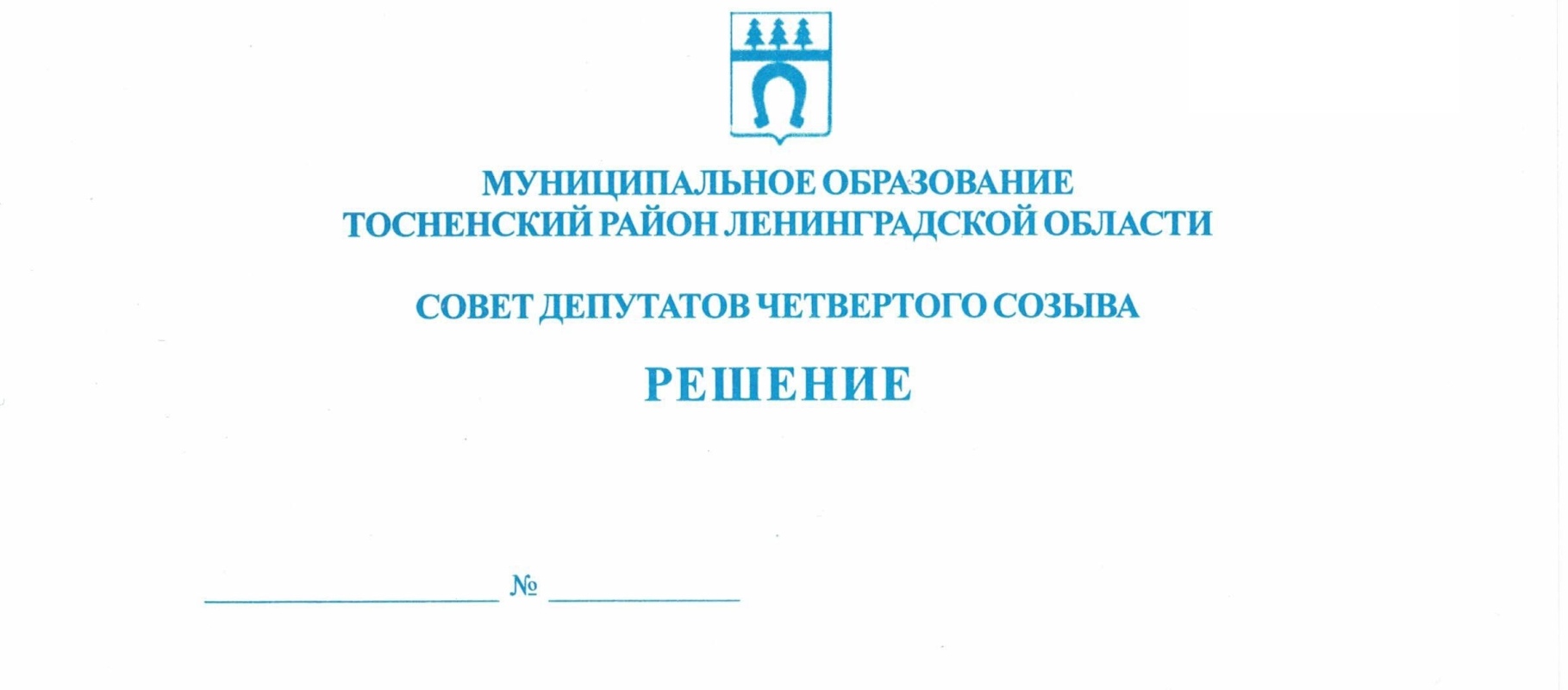         20.12.2019                       31О внесении изменения в решение совета депутатовмуниципального образования Тосненский районЛенинградской области от 18.09.2019 № 4«О формировании состава постоянных комиссийсовета депутатов муниципального образованияТосненский район Ленинградской областичетвертого созыва»	В соответствии с частью 10.2 статьи 40 Федерального закона от 06.10.2003               № 131-ФЗ «Об общих принципах организации местного самоуправления в Российской Федерации», Положением о постоянных комиссиях совета депутатов муниципального  образования Тосненский район Ленинградской области, утвержденным решением совета депутатов муниципального образования Тосненский район Ленинградской области           от 31.07.2018 № 205, на основании решения совета депутатов муниципального образования Тосненский район Ленинградской области от 20.12.2019 № 30 «О досрочном прекращении полномочий депутата совета депутатов муниципального образования Тосненский район Ленинградской области Зуева В.В.» совет депутатов муниципального образования Тосненский район Ленинградской областиРЕШИЛ:	1. Внести в решение совета депутатов муниципального образования Тосненский район Ленинградской области от 18.09.2019 № 4 «О формировании состава постоянных комиссий совета депутатов муниципального образования Тосненский район Ленинградской области четвертого созыва» следующее изменение: строку 4 в приложении 3        «Комиссия по социальной и жилищной политике» к решению исключить.	2. Аппарату совета депутатов муниципального образования Тосненский район      Ленинградской области обеспечить официальное опубликование и обнародование     настоящего решения.Глава муниципального образования                                    	    	                   В.В. ЗахаровПопова Елена Николаевна, 8(81361)3325913 гв